ее атомная энергетика, но в аварийных ситуациях всегда требуются люди, готовые ценой своей жизни, самопожертвованием локализировать аварию.
      26 апреля -День участников ликвидации последствий радиационных аварий и катастроф и памяти жертв этих аварий и катастроф.В государствах –членах СНГ  -Международный день памяти жертв радиационных аварий и катастроф. В городах и станицах  Краснодарского края в честь подвига чернобыльцев установлено  более 30 памятников, обелиски и часовни.В нашем городе Кореновске имеется стела-знак чернобыльцам в Центральном сквере у мемориала Славы.Каждый год 26 апреля  по традиции члены Кореновской районной общественной организации "Союз ветеранов Чернобыльской катастрофы" проводят мероприятия памяти чернобыльской трагедии. Много лет участники ликвидации последствий аварии на ЧАЭС встречаются с учащимися школ Кореновского района на уроках мужества.Память об этой техногенной катастрофе будет еще многие годы грозным предупреждением всему человечеству и мерилом хрупкости нашей цивилизации. Список литературыПодвиг кубанцев-чернобыльцев. 1986-1996 / сост. В.П. Неподоба, В.И. Яковлев. - Краснодар : Изд-во Краснодар. эксперимент. центра  развития образования, 1996. - 318 с.Боль Чернобыля  : в ликвидации последствий катастрофы на Чернобыльской АЭС  участвовали более 300 жителей Кореновского района// Кореновские вести. - 2021. - 22 апреля. - С.1.Гольцова, Е. Один из тех, кто спас планету  : Александр Георгиевич Комов / Е. Гольцова // Кореновские вести . - 2021. - 29 апреля. - С.3.Гольцова, Е. Заплатившие жизнью-за жизнь :  Чернобыльская авария / Е. Гольцова // Кореновские вести. - 2021. - 29 апреля. - С.3.Сергиенко, Т. Мемуары-не успел... : памяти Петра Алексеевича Вялых посвящается / Т. Сергиенко //  Кореновские вести. - 2021. - 8 апреля. - С.3.Гроссу, Е. Мы были в зоне отчуждения : ликвидатор  Л.Гуща на чернобыльской аварии / Е. Гроссу //Кореновские вести. - 2021. - 22 апреля. - С.7.Гольцова, Е. Ликвидаторы : Виктор Георгиевич Бежевец / Е. Гольцова // Кореновские вести. - 2021. - 22 апреля. - С.7.Ответственный за выпуск: Николаева О.Н.Составитель: Гречишкина С.А.Набор и компьютерная верстка: Собко С.А.Адрес библиотеки353180, Краснодарский край, г. Кореновск, 
ул. Красная, 140Телефоны: (86142) 4-20-99, 4-58-81Эл.почта:  muk-korlibrary@yandex.ruСайт: www.korbibl.ru     Муниципальное бюджетноеучреждение культурымуниципального образованияКореновский район«Кореновская межпоселенческаяцентральнаярайонная библиотека»Чернобыль.Подвиг кубанцев.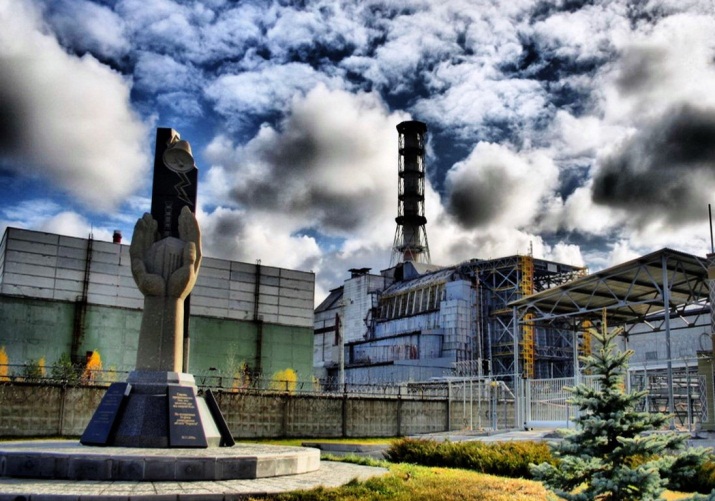 Одну, всего одну лишь радость мне бы!-Чтоб, выйти в поле, чувствовал бы я,Что мир не просто даль, земля и небо,Я чувствовал бы: это жизнь моя!                            Николай Красновг. Кореновск2021    26 апреля – День участников ликвидации последствий радиационных аварий  и катастроф и памяти жертв этих аварий и катастроф –памятная дата России. 26 апреля 1986 года произошла авария на атомной электростанции в Чернобыле. По масштабам и последствиям она стала крупнейшей техногенной катастрофой двадцатого века. Она затронула судьбы сотен тысяч людей.  Впервые так близко, так реально и так жутко открылось людям лицо ядерного века, которое и сейчас не могут забыть. Первые сведения о Чернобыле можно найти еще в Ипатьевской летописи, датированной концом XII века. Чернобыль в переводе с украинского, означает «полынь горькая». Ее и правда, немало вокруг  города. Этот вид  полыни  имеет темный, почти черный цвет стеблей  у  растения, иными словами «черная былинка», травинка. Чернобыль - это название украинского городка ворвалось в  жизнь  страны как символ ядерной катастрофы, страшной невидимой беды, опустошения селений и болезней миллионов людей.Припять – город областного значения в Киевской области Украины, на берегу реки Припять. Основан 4 февраля 1970 года. Стал девятым в Советском Союзе и первым в Украине атомоградом.После аварии все жители были эвакуированы. Первыми участниками ликвидации аварии были      герои-пожарные, которые в условиях высочайшего уровня радиации, не думая о возможных последствиях радиоактивного облучения, ценой жизни  ликвидировали  пожар на 4  аварийном реакторе и на начальном этапе аварии предотвратили его распространение  на другие энергоблоки. Иначе катастрофа приняла бы планетарный масштаб.Впервые же часы для ликвидации аварии прибыли специалисты-атомщики, еще приняли участие сотни тысяч военнослужащих, военных войск ГО и специалистов невоенизированных формирований ГО, ученых, специалистов министерств и ведомств. В наибольшей степени радиоактивному загрязнению подверглись Белоруссия и Украина,  наиболее пострадали Брянская, Калужская, Орловская и Тульская области.Тысячи кубанцев   приняли участие в  ликвидации последствий чернобыльской катастрофы, в сооружении саркофага для взорвавшегося реактора, в дезактивации зараженной территории. Они трудились в зоне  с повышенной радиоактивностью, проявляя самоотверженность, мужество, героизм, не считаясь с риском для здоровья и жизни.       Из Кореновского района на участие в работах по ликвидации аварии было призвано около 300 человек в разные годы. Люди столкнулись с врагом страшнее чумы, наводнения, землетрясения. Враг был невидим и неощутим и при этом жесток и коварен, безжалостен и смертельно опасен. Но о своей безопасности, времени, думать не было. Одной из важнейших задач ликвидации последствий аварии была изоляция разрушенного реактора и предотвращения поступлений радиоактивных веществ в окружающую среду.    Большая ответственность лежала на плечах ученых, проектировщиков, строителей современных атомных станций, чтобы  людям и природе ничего бы не угрожало.   Масштабы катастрофы могли быть неизмеримо большими, если бы не мужество и самоотверженность участников аварии на ЧАЭС. Рискуя своей жизнью и здоровьем, они  выполнили свой гражданский долг, защищая людей от воздействия и дальнейшего распространения радиации.За мужество и героизм, проявленные,  при исполнении гражданского долга подавляющее число ликвидаторов отмечены наградами.
      Последние события в атомной энергетике показывают, что как бы ни была высокотехнологичной страна и 